Escola de Educação Especial Doutor Lage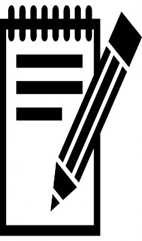 PLANO DE ESTUDO TUTORADOCOMPONENTE CURRICULAR:( x ) Língua  Portuguesa   ( x ) Matemática  ( x ) Geografia  ( x ) História           ( x )  Ciências da Natureza  ( x ) Ensino Religioso( x ) Educação Física  ( x ) Arte                                  Ano de Escolaridade: 4º Ano                                        Turno: (   ) Matutino    (  X  ) Vespertino                                        Nome do Estudante:                                         Professora:                                                                                                                       Data de envio: 04/06/2020 Data de devolução: 19/06/2020- Reforçar os cuidados com a higiene pessoal e compreender o termo “distanciamento social”.- Identificar e acolher sentimentos, lembranças, memórias, saberes de cada um.- Reconhecer suas próprias emoções e sentimentos.Dimensão Intelectual:Desenvolver a leitura e a escrita.Estimular a imaginação e criatividade.Desenvolver a interpretação.Dimensão Social/Comportamental:Reconhecer sentimentos e emoções.Compreender o porquê do distanciamento social.Nomear e identificar as emoções.Dimensão Comunicacional:Ampliar o vocabulário.Desenvolver a comunicação.Dimensão Psicomotora:Trabalhar a coordenação motora fina e grossa.Aprimorar o traçado da escrita.Reduzir o sedentarismo, o stress e a ansiedade.Proporcionar o bem-estar.História trabalhada: “Sinto saudade”1 - Língua PortuguesaInterpretação e reconto.Treino da leitura e escrita.2 – MatemáticaSistema numérico.Sequência numérica.Atividade de pareamento de figuras.3 - Ciências da NaturezaCuidados com o corpo.- Higiene corporal.- Uso de máscaras.4 - Geografia e História Família.- Membros da família.5 - Educação FísicaJogos e brincadeiras.6 - Ensino ReligiosoSentimentos e emoções.7 - Arte Recorte e colagem.ATIVIDADE 02 – TERÇA-FEIRAESCREVA SEU NOME: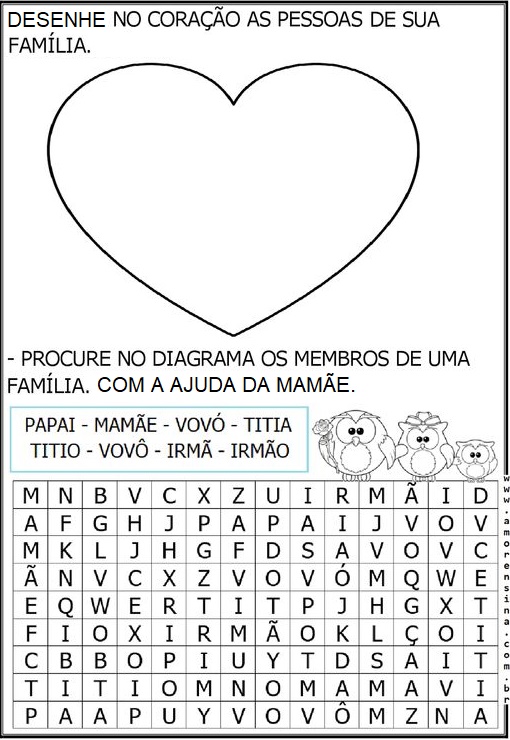 ATIVIDADE 03 – QUARTA-FEIRAESCREVA SEU NOME COMPLETO: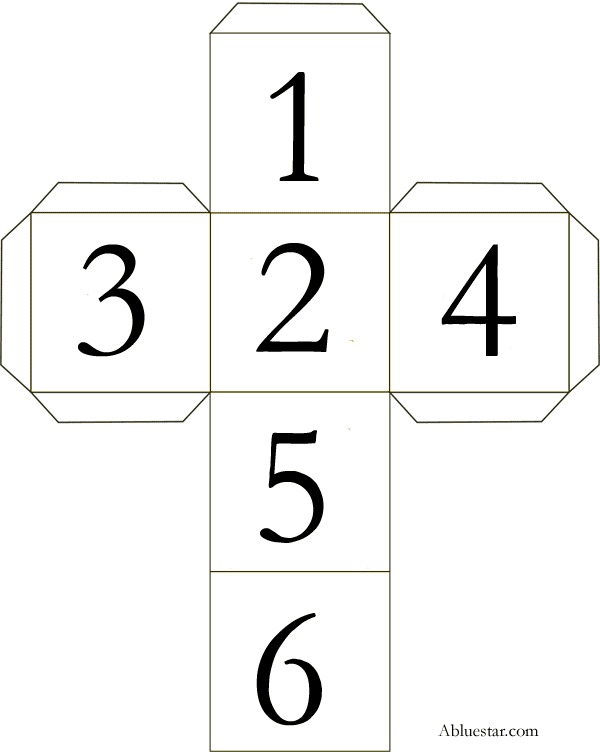 RECORTE E MONTE O DADO PARA A ATIVIDADE DE JOGO DE TABULEIRO.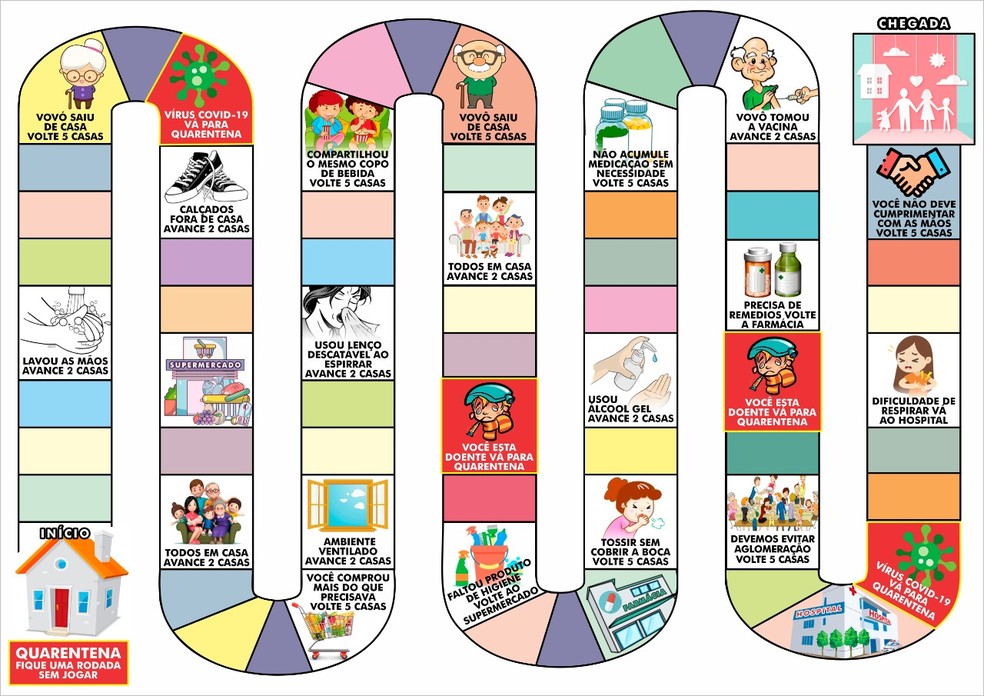 ATIVIDADE 04 – QUINTA-FEIRAESCREVA SEU NOME COMPLETO:___________________________________________________________________________________________________________________________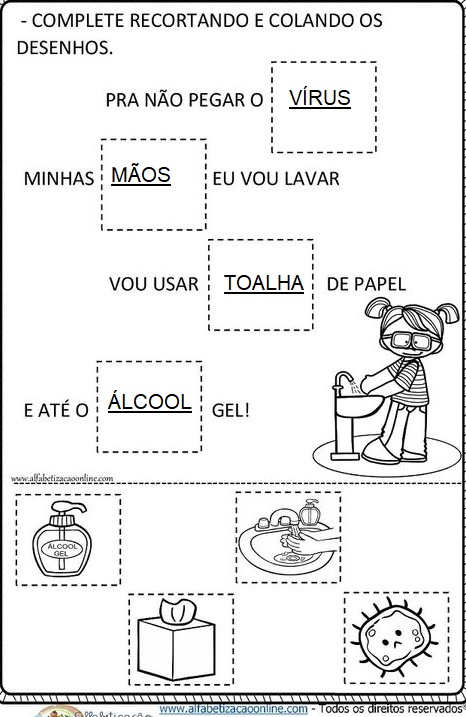 ATIVIDADE 05 – SEXTA-FEIRAESCREVA SEU NOME COMPLETO:______________________________________________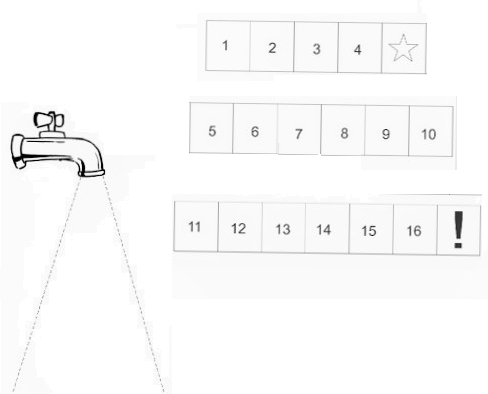 _____________________________________________________________________________________________RECORTE AS LETRAS E COLE MONTANDO A FRASE: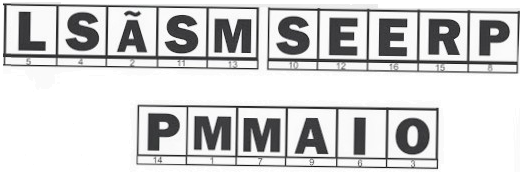 _______________________________________________________________________________________________________________________________________________________________________________________________________________________________________________________________________________________________________________________________________________________________________________________________________________________________________________________________________________________________________________________________________________________________________________________________________________________________________________________________________________________________________________________________________________________________________________________________________________________________________________________________________________________________________________________________________________________________________________________________________________________________________________________________________________________________________________________________________________________________________________________________________________________________________________________________________________________________________________________________________________________________________________________________________________________________________________________________________________________________________________________________________________________________________________________________________________________________________________________________________________________________________________________________________________________________________________________________________________________________________________________________________________________________________________________________________________________________________________________________________________________________________________________________________________________________________________________________________________________________________________________________________________________________________________________________________________________________________________________________________________________________________________________________________________________   ESCOLA DE EDUCAÇÃO ESPECIAL DOUTOR LAGEPLANO DE ESTUDO TUTORADO4º ANOEnsino FundamentalModalidades EspeciaisVolume 1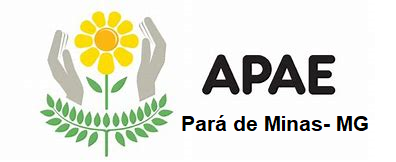 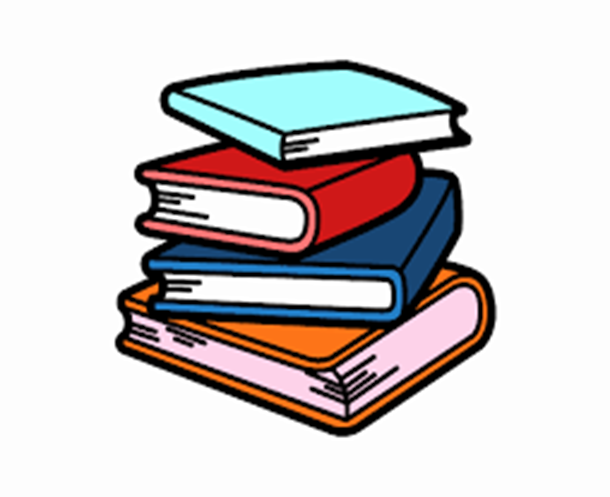 SEMANA 2 e 3 – ATIVIDADESOBJETOS DA ATIVIDADE: (O QUE VOCÊ QUER PARA SEU ALUNO?)HABILIDADE(S): (DESCREVER AS HABILIDADES CONFORME AS DIMENSÕES DO PDI/ CURRÍCULO REFERÊNCIA DE MINAS / BNCC)INTERDISCIPLINARIDADE: (DESCREVER QUAIS OUTROS COMPONENTES CURRICULARES SERÃO TRABALHADOS RELACIONADOS AO TEMA DE ESTUDO, LEMBRANDO QUE TUDO DEVE SER CONTEXTUALIZADO.)ATIVIDADES – SEMANA 2 e 3ATIVIDADES – SEMANA 2 e 3ORIENTAÇÕES AOS PAIS E RESPONSÁVEIS(DESCREVER O PASSO A PASSO DA ATIVIDADE DE FORMA CLARA E OBJETIVA)DICA PARA O ALUNO (SUGERIR SITES, VÍDEOS, LINKS QUE COMPLEMENTEM O TEMA DE ESTUDO) ATIVIDADE 1 – SEGUNDA-FEIRAAssista o vídeo com sua filha e a ajude a interpretá-lo.Nesse PET vamos falar muito de “sentimentos e emoções”.NOME DO VIDEO: HORA DA LEITURA! SINTO SAUDADES!LINK:  https://www.youtube.com/watch?v=ZDay5wS4a7g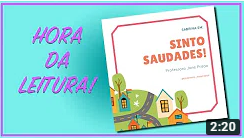 ATIVIDADE 1 – SEGUNDA-FEIRAAssista o vídeo com muita atenção e faça o reconto para sua mãe, nomeando os personagens e a parte que você mais gostou.ATIVIDADE 2 – TERÇA-FEIRAOriente sua filha na atividade, fazendo um desenho das pessoas de sua família no coração.Depois fazer o diagrama procurando os nomes dos membros de uma família.ATIVIDADE 2 – TERÇA-FEIRAFazer a atividade com a ajuda de sua mãe. Mostre como você é capaz!ATIVIDADE 3 – QUARTA-FEIRA-FEIRAVamos brincar e divertir junto com sua filha, jogando “A TRILHA DA QUARENTENA”.Junte a família e vamos divertir.Ajude sua filha a montar o jogo.ATIVIDADE 3 – QUARTA-FEIRAAjude sua mãe a montar o jogo para brincar e aprender matemática. Vai ser legal! ...“A TRILHA DA QUARENTENA”ATIVIDADE 4 – QUINTA-FEIRAAjude sua filha com a atividade, lendo as palavras e orientando no recorte e colagem.ATIVIDADE 4 – QUINTA-FEIRALeia com a ajuda de sua mãe, depois recorte e cole as gravuras nos lugares corretos.- Você pode colorir. O seu colorido é um capricho só!ATIVIDADE 5 – SEXTA-FEIRAAssista o vídeo com sua filha:Nome: “TODOS NÓS NASCEMOS COM EMOÇÕES”Explicando o sentido das emoções.Nome do vídeo: TODOS NÓS JÁ NASCEMOS COM EMOÇÕES!LINK:  https://www.youtube.com/watch?v=wmLnPulXlNwATIVIDADE 5 – SEXTA-FEIRAAssista o vídeo com sua mãe.Agora vamos fazer uma atividade bem legal.Você vai ficar na frente do espelho e fazer expressões diferentes como: de tristeza, de alegria, de bravo, de dor.Depois peça sua mãe para tirar uma foto e mandar para a professora. Vai ser divertido!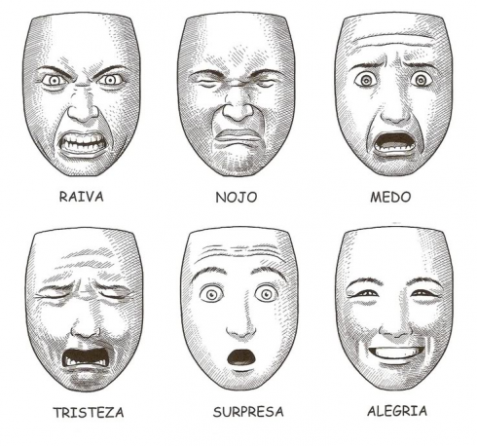 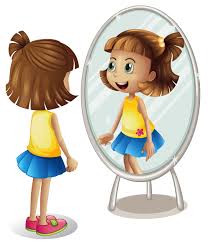 ATIVIDADE 6 – SEGUNDA-FEIRAAssista o vídeo com sua filha:Nome: “Lavar as mãos” palavra cantadaNOME DO VIDEO: Palavra Cantada | Lavar as MãosLINK: https://www.youtube.com/watch?v=CaTXgmHyMSk ATIVIDADE 6 – SEGUNDA-FEIRAAssista o vídeo “Lavar as mãos”, e agora vamos fazer uma atividade bem legal.Recortar as letras e colar no lugar marcado onde está a torneira. Recorte papel azul e cole abaixo da torneira e desenhe suas mãos ao lado.Leia a frase que formou junto com sua mãe.ATIVIDADE 7 – TERÇA-FEIRAAssista o vídeo com sua filha observando o passo a passo da atividade. Vamos mexer nosso esqueleto?Nome:  Exercícios físicos para quarentenaLINK:  https://www.youtube.com/watch?v=Yhy0-3BWxrUATIVIDADE 7 – TERÇA-FEIRADepois de assistir o vídeo com sua mãe faça as atividades e tire uma foto para a professora ver que você é demais!ATIVIDADE 8 – QUARTA-FEIRAAssista o vídeo, com sua filha, do Cebolinha explicando a importância do uso da máscara contra o CORONAVÍRUS.  Porque todo mundo está usando máscaras.Nome:  Turma da Mônica a importância de usar máscaras - explicação para as crianças.LINK:  https://www.youtube.com/watch?v=b00eicLER70ATIVIDADE 8 – QUARTA-FEIRAAssistir o vídeo do Cebolinha explicando a importância do uso da máscara. Agora mande um áudio para professora no grupo de whatsApp da turma contando se você está usando máscara.Mande uma foto sua com a máscara também. Aposto que você está uma gatinha!ATIVIDADE 9 – QUINTA-FEIRAAjude sua filha a montar uma máscara para se proteger do CORONAVÍRUS.Assista o vídeo demonstrando como fazer uma máscara em casa e depois faça-a juntamente com sua filha.Link:https://www.youtube.com/watch?v=oU06rYXhN4sNome do vídeo: MÁSCARA Antivírus Caseira Com PAPEL TOALHA / Fica Pronta em 1 MINUTOATIVIDADE 9 – QUINTA-FEIRAAssistir o vídeo sugerido demonstrando como fazer uma máscara em casa.Agora mande um vídeo no grupo de whatsApp da turma de você construindo sua própria mascara.Você vai arrasar!ATIVIDADE 10 – SEXTA-FEIRAPara descontrair, ouça com sua filha a música do vídeo: “Fica em casa” voz: Maria gomesNOME: FICA EM CASA | Música Infantil | Contação da RuaLINK: https://www.youtube.com/watch?v=nQC5ae9C_SsATIVIDADE 10 – SEXTA-FEIRAVamos cantar a música “fica em casa” com sua mãe. Faça a sua coreografia bem bonita. Se quiser pode tirar uma foto e mandar para a professora.ATIVIDADES
RELATO DA FAMÍLIA EM RELAÇÃO ÀS ATIVIDADES REALIZADAS